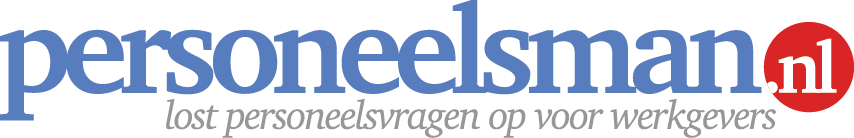 Voorbeeldbrief opzegging dienstverband in proeftijd bij niet bereikbaar (in je- en u-vorm)
Met hulp van deze tool bespaar je tijd om een brief op te stellen waarin je het ontslag van een werknemer in de proeftijd bevestigt. De bijzonderheid van deze brief is dat je de werknemer niet vooraf mondeling hebt kunt informeren. Hij was onbereikbaar en je gaat er van uit dat hij wel ‘inziet’ dat hij op staande voet wordt ontslagen.Hier schuilt echter een groot gevaar. Je wilt namelijk niet het risico lopen dat een werknemer een dag na de proeftijd weer voor de deur staat en een dienstverband claimt. Stuur daarom altijd aangetekend een bevestiging als je een werknemer ontslaat in de proeftijd.Wanneer gebruik je deze personeelstool?
De werknemer neemt ontslag in de proeftijdWaar moet je (extra) op letten bij gebruik?Dit voorbeeld is een hulpmiddel voor de opmaak van een schriftelijke bevestiging. Iedere situatie is verschillend en betekent vrijwel altijd maatwerk. In de CAO, personeelsregeling of individuele arbeidsovereenkomst kunnen specifieke afspraken opgenomen zijn over proeftijd. Controleer daarom altijd in een vroeg stadium of jouw voorgenomen maatregelen in lijn zijn met deze specifieke afspraken. Verstuur de brief per direct als je de beslissing hebt genomen, in ieder geval voor het einde van de proeftijd, aangetekend aan de medewerker.Hou je aan alle voorwaarden van het ontslag. Zie het stappenplan voor een toelichting wanneer en waarvoor je dit product gebruikt.Bewaar altijd een kopie van de brief in het (digitale) personeelsdossier van de werknemer.Schakel een specialist in als je twijfelt over tenminste één van bovenstaande punten.Toelichting invullen van deze brief
Wat betekenen de haakjes <> - {} - [] in de voorbeeldbrief?

<invullen> : Vul hier in wat er tussen haakjes staat, bijvoorbeeld een datum of naam.[optioneel> : Dit gedeelte kun je optioneel vermelden in de tekst.{keuze} : Je hebt keuze uit meerdere opties.Disclaimer
Dit is een product dat afkomstig is van www.Personeelsman.nl en is louter bedoeld voor persoonlijk gebruik. Wijzingen en typefouten zijn voorbehouden. Aan de informatie en teksten van dit product kunnen geen rechten worden ontleend. De Personeelsman aanvaardt geen enkele aansprakelijkheid voor schade ten gevolge van onjuistheid of onvolledigheid van de informatie in dit product. Het gebruik en de gevolgen daarvan blijven jouw eigen verantwoordelijkheid. Zonder schriftelijke toestemming van de Personeelsman is het de gebruiker niet toegestaan dit product te verveelvoudigen en/of openbaar te maken, met uitzondering van verveelvoudiging voor eigen gebruik binnen de eigen organisatie. Voor de volledige bepalingen verwijzen wij u naar de uitgebreide disclaimer op onze website. Bij vragen, onduidelijkheden, suggesties of aanpassingen m.b.t. deze tool?
Stuur een mail naar info@personeelsman.nl onder vermelding van onderstaande code. Mocht de voorgestelde aanpassing aanleiding geven het product aan te passen, dan ontvang je een gratis nieuw exemplaar.Voorbeeldbrief / Code OB14 / Versie 1.0. / 1 mei 2015  AANGETEKEND VERSTUURD

<Naam werknemer>
<Adres>
<Postcode en woonplaats >Datum											Referentie<datum>									OB14/<referentie>Onderwerp
opzegging dienstverband in proeftijd
Beste <voornaam>,Ondanks meerdere pogingen van mijn kant {per telefoon <en/of> per mail} waarbij ik jou helaas niet heb kunnen bereiken, bevestig ik je hierbij het volgende.Ik had bij voorkeur mondeling aan je mee willen delen dat er voor jou bij <naam bedrijf> geen toekomst is weggelegd. Hierbij bevestig ik je schriftelijk dat ik jouw arbeidsovereenkomst met ingang van <datum> in de proeftijd heb beëindigd. [Voor een terugkoppeling over de reden van deze beëindiging in de proeftijd, kun je desgewenst contact met mij opnemen, telefoon: <telefoonnummer>]Tenslotte kan ik je melden dat je in de maand <maand> de eindafrekening kunt verwachten.Ik wens je sterkte bij het verwerken van deze boodschap en wens je veel succes toe bij het vinden van een nieuwe uitdaging.Met vriendelijke groet,
<bedrijfsnaam>,
<Naam tekenbevoegde>
<functie tekenbevoegde>
AANGETEKEND VERSTUURD

<Naam werknemer>
<Adres>
<Postcode en woonplaats>Datum											Referentie<datum>									OB14/<referentie>Onderwerp
opzegging dienstverband in proeftijd
Geachte {heer/mevrouw} <achternaam>,Ondanks meerdere pogingen van mijn kant {per telefoon <en/of> per mail} waarbij ik u helaas niet heb kunnen bereiken, bevestig ik u hierbij het volgende.Ik had bij voorkeur mondeling willen mededelen dat er voor u geen toekomst is weggelegd bij <naam bedrijf>. Hierbij bevestig ik schriftelijk dat uw arbeidsovereenkomst met ingang van <datum> in de proeftijd is beëindigd. [Voor een terugkoppeling over de reden van deze beëindiging in de proeftijd, kunt u desgewenst contact met mij opnemen, telefoon: <telefoonnummer>]Tenslotte kan ik u melden dat u in de maand <maand> de eindafrekening kunt verwachten.Ik wens u sterkte bij het verwerken van deze boodschap en wens u veel succes toe bij het vinden van een nieuwe uitdaging.Met vriendelijke groet,
<bedrijfsnaam>,
<Naam tekenbevoegde>
<functie tekenbevoegde>